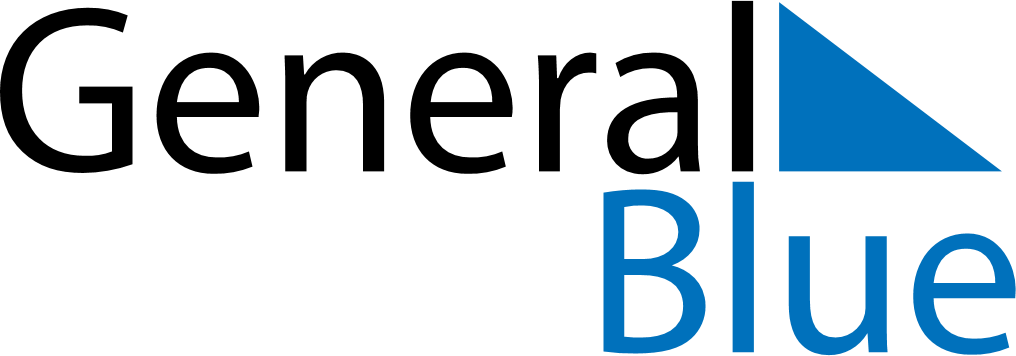 June 2024June 2024June 2024June 2024June 2024June 2024June 2024Fukuyama, Hiroshima, JapanFukuyama, Hiroshima, JapanFukuyama, Hiroshima, JapanFukuyama, Hiroshima, JapanFukuyama, Hiroshima, JapanFukuyama, Hiroshima, JapanFukuyama, Hiroshima, JapanSundayMondayMondayTuesdayWednesdayThursdayFridaySaturday1Sunrise: 4:55 AMSunset: 7:13 PMDaylight: 14 hours and 18 minutes.23345678Sunrise: 4:54 AMSunset: 7:14 PMDaylight: 14 hours and 19 minutes.Sunrise: 4:54 AMSunset: 7:14 PMDaylight: 14 hours and 20 minutes.Sunrise: 4:54 AMSunset: 7:14 PMDaylight: 14 hours and 20 minutes.Sunrise: 4:54 AMSunset: 7:15 PMDaylight: 14 hours and 21 minutes.Sunrise: 4:54 AMSunset: 7:16 PMDaylight: 14 hours and 21 minutes.Sunrise: 4:53 AMSunset: 7:16 PMDaylight: 14 hours and 22 minutes.Sunrise: 4:53 AMSunset: 7:17 PMDaylight: 14 hours and 23 minutes.Sunrise: 4:53 AMSunset: 7:17 PMDaylight: 14 hours and 23 minutes.910101112131415Sunrise: 4:53 AMSunset: 7:18 PMDaylight: 14 hours and 24 minutes.Sunrise: 4:53 AMSunset: 7:18 PMDaylight: 14 hours and 25 minutes.Sunrise: 4:53 AMSunset: 7:18 PMDaylight: 14 hours and 25 minutes.Sunrise: 4:53 AMSunset: 7:18 PMDaylight: 14 hours and 25 minutes.Sunrise: 4:53 AMSunset: 7:19 PMDaylight: 14 hours and 25 minutes.Sunrise: 4:53 AMSunset: 7:19 PMDaylight: 14 hours and 26 minutes.Sunrise: 4:53 AMSunset: 7:20 PMDaylight: 14 hours and 26 minutes.Sunrise: 4:53 AMSunset: 7:20 PMDaylight: 14 hours and 27 minutes.1617171819202122Sunrise: 4:53 AMSunset: 7:20 PMDaylight: 14 hours and 27 minutes.Sunrise: 4:53 AMSunset: 7:21 PMDaylight: 14 hours and 27 minutes.Sunrise: 4:53 AMSunset: 7:21 PMDaylight: 14 hours and 27 minutes.Sunrise: 4:53 AMSunset: 7:21 PMDaylight: 14 hours and 27 minutes.Sunrise: 4:54 AMSunset: 7:21 PMDaylight: 14 hours and 27 minutes.Sunrise: 4:54 AMSunset: 7:22 PMDaylight: 14 hours and 27 minutes.Sunrise: 4:54 AMSunset: 7:22 PMDaylight: 14 hours and 27 minutes.Sunrise: 4:54 AMSunset: 7:22 PMDaylight: 14 hours and 27 minutes.2324242526272829Sunrise: 4:54 AMSunset: 7:22 PMDaylight: 14 hours and 27 minutes.Sunrise: 4:55 AMSunset: 7:22 PMDaylight: 14 hours and 27 minutes.Sunrise: 4:55 AMSunset: 7:22 PMDaylight: 14 hours and 27 minutes.Sunrise: 4:55 AMSunset: 7:22 PMDaylight: 14 hours and 27 minutes.Sunrise: 4:55 AMSunset: 7:23 PMDaylight: 14 hours and 27 minutes.Sunrise: 4:56 AMSunset: 7:23 PMDaylight: 14 hours and 26 minutes.Sunrise: 4:56 AMSunset: 7:23 PMDaylight: 14 hours and 26 minutes.Sunrise: 4:56 AMSunset: 7:23 PMDaylight: 14 hours and 26 minutes.30Sunrise: 4:57 AMSunset: 7:23 PMDaylight: 14 hours and 25 minutes.